Об итогах окружного конкурса спикеров на иностранном языкеВ соответствии с распоряжением Кинельского управления министерства образования и науки Самарской области  от 03.04.2019 года №87-р  «О проведении окружного конкурса спикеров на иностранном языке» на основании протокола №1 заседания рабочей группы по проведению окружного этапа конкурса от 24.04.2019 (далее – Конкурс):Утвердить прилагаемый список победителей и призёров Конкурса (Приложение №1).ГБУ ДПО «Кинельский РЦ» (А.В. Гулиной) подготовить дипломы Кинельского управления МОиН СО победителям и призерам Чемпионата до 25.05.2019 г.3. Контроль за исполнением распоряжения возложить на И.Б. Исаеву, начальника отдела реализации образовательных программ управления.Руководитель  управления                                                              С.Ю. ПолищукЛарина 61706Приложение 1 к распоряжениюКинельского управления МОиН СОот 25.04.2019 г.№ -116-рСписок победителей и призеровокружного конкурса спикеров на иностранном языкеРАСПОРЯЖЕНИЕРАСПОРЯЖЕНИЕот 25 апреля 2019 года № 116-рот 25 апреля 2019 года № 116-рМестоФИО учащегосяКлассОбразовательная организацияРуководитель1Романова Варвара5ГБОУ СОШ №8 п.г.т Алексеевка г.о. КинельИванченкоИнна Владимировна1Потанина Ева6ГБОУ СОШ №4 п.г.т Алексеевка г.о. КинельИвакаева Елена Николаевна1Конычева Ирина7ГБОУ СОШ №8 п.г.т Алексеевка г.о. КинельПетрова Галина Петровна1Заречин Максим11ГБОУ СОШ №5 «Образовательный центр» «Лидер» г.о. КинельДворцова Татьяна Владимировна2Жорабекова Альфия6ГБОУ СОШ №2 п.г.т. Усть-Кинельский г.о. КинельДавыдова Юлия Евгеньевна2Уханова Дарья6ГБОУ СОШ №11г.о. КинельСоболева Вероника Вячеславовна2Садыкова Алина9ГБОУ СОШ №5 «Образовательный центр» «Лидер» г.о. КинельДворцова Татьяна Владимировна2Молянова Ольга10ГБОУ СОШ №2 п.г.т. Усть-Кинельский г.о. КинельДавыдова Юлия Евгеньевна3Заречина Кристина6ГБОУ СОШ №5 «Образовательный центр» «Лидер» г.о. КинельПай Анастасия Сергеевна3Булышева Кристина6ГБОУ СОШ №3г.о. КинельЯщенко Екатерина Андреевна3Ефимова Дарья9ГБОУ СОШ №5 «Образовательный центр» «Лидер» г.о. КинельЕфимова Юлия Игоревна3Кирсанов Григорий10ГБОУ СОШ №2 п.г.т. Усть-Кинельский г.о. КинельКлюева Яна Владимировна3Данченко Дарья10ГБОУ СОШ №2 п.г.т. Усть-Кинельский г.о. КинельДавыдова Юлия Евгеньевна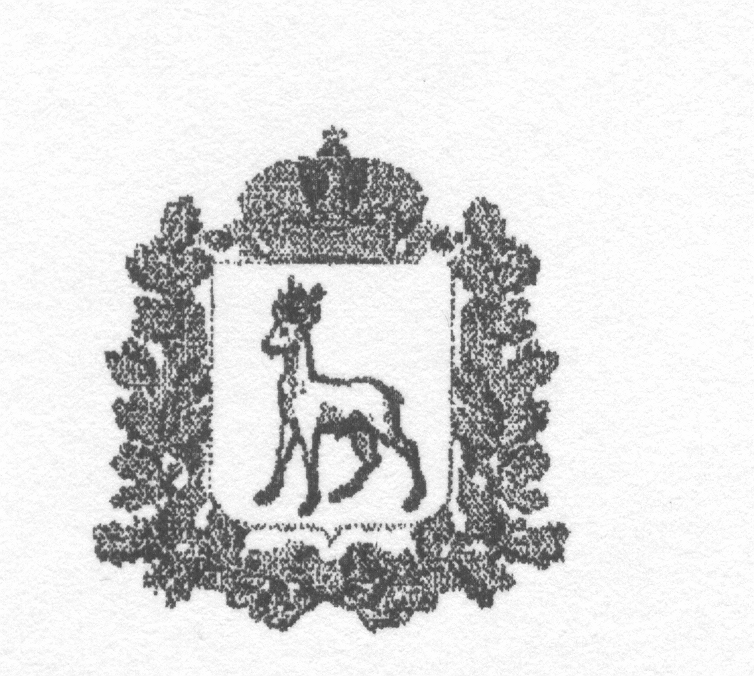 